«Современные педагогические технологии как средство формирования надпрофессиональных компетенций обучающихся»                                        Зам. директора по УМР                                                          Панченко Наталья Владимировна"Если ученик в школе не научился сам ничего                                                                      творить, то и в жизни он всегда будет только  подражать, копировать, т.к. мало таких, которые бы, научившись, умели делать самостоятельное приложение этих сведений".Л.Н.Толстой	В  одном из своих обращений к законодательному собранию наш президент,  Владимир Путин, сказал:  «Будущее России, наши успехи зависят от образования и здоровья людей, от их стремления к самосовершенствованию и использованию своих навыков и талантов…  От мотивации к инновационному поведению граждан и от отдачи, которую приносит труд каждого человека, будет зависеть будущее России. Развитие национальных систем образования становится ключевым элементом глобальной конкуренции и одной из наиболее важных жизненных ценностей. Поэтому образовательная система должна вобрать в себя самые современные знания и технологии».           И в настоящее время стратегическая задача развития образования заключается в обновлении его содержания, методов обучения и достижения на этой основе принципиально нового качества обученности. Один из актуальных проектов по форсайту будущих профессий, является проект «Атлас будущих профессий». Атлас будущих профессий – это не просто интернет ресурс, который знакомит современную молодежь с новыми профессиями, на сайте также можно найти информацию о ВУЗах и СУЗах, готовых предложить свои услуги для получения профессионального образования, также есть информация о потенциальных работодателях.          Стоит отметить, что при ознакомлении с какой-либо профессией, всегда есть перечень требуемых навыков и умений, необходимых в любой профессии, эти навыки и умения называются надпрофессиональными компетенциями.        Овладение такими навыками позволяет работнику повысить эффективность профессиональной деятельности в своей отрасли, а также дает возможность переходить между отраслями, сохраняя свою востребованность. Надпрофессиональные навыки, которые были отмечены работодателями как наиболее важные для работников будущего, представлены в Атласе новых профессий:1.Системное мышлениеСегодня для успеха в работе недостаточно владеть знаниями или хорошо видеть свой «кусочек цепи». Необходимо переходить к мышлению, которое бы охватывало систему целиком,  формировало эти системы из отдельных элементов и позволяло видеть то, как конкретные изменения влияют на совокупность ключевых процессов. От фрагментарного восприятия  мы движемся к работе с системами, выстраиванию и поддержанию связности в работе. Уже сегодня мы имеем дело с постоянными изменениями,  поэтому умение видеть взаимосвязи разных элементов будут приводить к значимым прорывам в работе.2. Межотраслевая коммуникацияВсе больше профессий и проектов возникает на стыке нескольких дисциплин. Для решения многих задач нам нужны люди, разбирающиеся одновременно в нескольких областях знаний. Они могут создавать неожиданные, уникальные, прорывные решения. Данный навык также позволяет быстрее учиться, брать лучшее из разных областей, за счет такого «метапереноса» обеспечивать развитие внутри своей области. Специалист по большим данным в HR – одна из профессий будущего. Для нее нужно будет как знание математики, ИТ-систем, так и понимание ключевых аспектов работы с персоналом. К слову, специалисты по управлению брендом работодателя тоже работают на стыке двух сфер – коммуникаций и управления персоналом.  В будущем потребность в междисциплинарных подходах и решениях  будет только расти.3.  Управление проектами и процессамиПроектное управление становится все более распространенным подходом в бизнесе, поэтому необходимо будет иметь компетенции, позволяющие отвечать не только за свою работу и выполнение определенных задач. Специалист любого уровня сегодня может оказаться в роли человека, который должен отвечать за проект (и проект этот может быть не только в области его профессиональной специализации). Вряд ли необходимо будет проходить сертификацию, но понимание принципов, подходов и навыки их применения на практике нужны будут все более широкому кругу сотрудников.4.  Работа с ИТ-системамиЕсли вы идете работать в крупную компанию, то навык работы в SAP будет вашим преимуществом. И это далеко не единственный пример. В будущем мы должны освоить различные ИТ-системы, которые систематизируют нашу работу и процессы. Владение ИТ-системами станет обязательным как навык работы в MSOffice сегодня. 5. КлиентоориентированностьВсе большее число компаний развивают у сотрудников умение слушать и слышать друг друга. Индексы NPS, измеряющие работу различных подразделений (в первую очередь обслуживающих), стали довольно распространенной практикой. Современный системный администратор должен уметь объяснить «чайнику» основы работы и сделать это корректно и эффективно. Кадровик должен быстро оформить все документы, а бухгалтер – обеспечить необходимые расчеты и выплаты.  И для всего этого нужно будет уметь не только сделать это, но и правильно со своим – внутренним или внешним – клиентом  пообщаться. Так что ставка на эмоциональный интеллект по-прежнему актуальна. 6. Работа с людьми и работа в командеПроцессы становятся столь сложными, что без работы в команде уже невозможно будет выполнить большинство задач. Часть компаний уже взяли курс на развитие эмпатии и навыков работы в команде (куда могут входить как те, кого «хочется обнять», так и гораздо менее близкие по духу товарищи), данное направление останется в «лидерах» корпоративного обучения. 7.  Работа в условиях неопределенностиА что еще ожидать от VUCA-мира? Умения работать в ситуации, когда постоянны только изменения. К счастью, у представителей поколения Y этот навык уже сформирован. Неопределенность для них комфортна, и они легко с ней справляются. Ну а мы – Х – будем учиться любить неопределенность и ее «черных лебедей». 8. Мультикультурность и открытостьDiversity – главный тренд в мире большого международного бизнеса. Оказалось, что если на проблему смотреть с разных позиций, то вероятность найти нетривиальное решение в разы выше. Но это требует открытости ума, умения слушать и слышать альтернативные идеи, воспринимать их, быть гибким. Поскольку лучшие идеи могут родиться в разных уголках мира, в команду следует представителей разных стран и культур. Потребуется умение находить язык с другими людьми, принимать их и использовать их возможности для решения задач бизнеса. 9.  ОсознанностьКак сказал Павел Лукша, руководитель проекта «Атласа новых профессий», на конференции EdEx: «Осознанность – ключевая компетенция XXI века». Она позволяет развивать навык рефлексии, делать сознательный выбор, понимать особенности себя и окружающих. Она помогает концентрироваться на настоящем и при этом видеть будущее. Эта компетенция, которая делает нас более эффективными и, одновременно, более счастливыми, позволяет нам прислушиваться к себе и обеспечивать баланс и гармонию в собственной жизни.10. КоммуникацияИнтернет сломал границы и сделал экономику поистине глобальной. Поэтому мы будем общаться со всем большим количеством людей из разных уголков земного шара. Новый бизнес будет требовать образования новых контактов, чтобы двигаться вперед за счет обмена идеями. При этом мы должны научиться доносить свои мысли и достигать своих целей на расстоянии, уметь ценить каждый контакт и такую важную «валюту» современности как внимание. Эта компетенция нужна каждому человеку в бизнесе уже сегодня, и еще важнее она будет в ближайшем будущем.	Федеральные государственные образовательные стандарты нового поколения указывают на необходимость реформирования всех систем образования с тем, чтобы обучающиеся действительно стали центральными фигурами учебного процесса, т.е. должен быть организован процесс познания, а не преподавания, как это было до сих пор при традиционном обучении. Это веление времени, т.к. современное общество стало в большей степени заинтересовано в том, чтобы его граждане были способны самостоятельно, активно действовать, принимать решения, гибко адаптироваться к изменяющимся условиям жизни. Видный американский бизнесмен Джон Гриллос очень точно выразил эту идею: «Нас мало беспокоит прочность приобретаемых учащимися знаний в той или иной области, поскольку эти знания подвергаются изменениям каждый год и устаревают подчас раньше, чем учащиеся сумеют их усвоить. Гораздо важнее, чтобы в экономику приходили молодые люди, умеющие самостоятельно учиться работать с информацией, самостоятельно совершенствовать свои знания и умения в разных областях, приобретая, если окажется необходимым, новые знания, профессии, потому что именно этим им придется заниматься всю их сознательную жизнь».Следовательно, современное информационное общество ставит перед всеми типами учебных заведений и прежде всего перед школой задачу подготовки выпускников, способных:гибко адаптироваться в меняющихся жизненных ситуациях, самостоятельно приобретая необходимые знания, умело применяя их на практике для решения разнообразных возникающих проблем, чтобы на протяжении всей жизни иметь возможность найти в ней свое место;самостоятельно критически мыслить, уметь увидеть возникающие в реальной действительности проблемы и искать пути рационального их решения, используя современные технологии; четко осознавать, где и каким образом приобретаемые ими знания могут быть применены в окружающей их действительности; быть способными генерировать новые идеи, творчески мыслить;грамотно работать с информацией (уметь собирать необходимые для решения определенной проблемы факты, анализировать их, выдвигать гипотезы решения проблем, делать необходимые обобщения, сопоставления с аналогичными или альтернативными вариантами решения, устанавливать статистические закономерности, делать аргументированные выводы, применять полученные выводы для выявления и решения новых проблем);быть коммуникабельными, контактными в различных социальных группах, уметь работать сообща в различных областях, в различных ситуациях, предотвращая или умело выходя из любых конфликтных ситуаций;самостоятельно работать над развитием собственной нравственности, интеллекта, культурного уровня.Сущность современного образовательного процесса заключается в обновлении содержания обучения, создании образовательной среды, способствующей развитию у обучающихся творческого и критического мышления, опыта учебно-исследовательской деятельности, формированию умений самостоятельно пополнять знания, ориентироваться в стремительном потоке информации. В связи с этим ключевое значение для деятельности общеобразовательных учреждений в условиях реализации ФГОС имеют современные педагогические технологии для развития надпрофессиональных компетенций. 	Что же такое технология?         Технология: - это совокупность приемов, применяемых в каком-  либо деле, мастерстве, искусстве;- это совокупность форм, методов, приёмов, средств, позволяющих достичь запланированного результата; - это система предписаний, последовательность процедур, действий, операций, которая может быть воспроизведена при заданных условиях и средствах любым педагогом и гарантировать результат.Что же значит «педагогическая технология»?В научно-педагогической литературе  имеются различные трактовки понятия Педагогическая технология. Все они взаимодополняют друг друга и подводят к главному: педагогическая технология – это такое построение деятельности учителя, в котором входящие в него действия представлены в определенной последовательности и предполагают достижения прогнозируемого результата. Таким образом, педагогическая технология может быть представлена в виде следующей формулы:Педагогическая технология = цели + задачи + содержание + методы (приемы, средства) + формы обучения И представляет собой процесс, при котором происходит качественное воздействие на обучаемого, предполагает достижение результата. Сегодня насчитывается больше сотни образовательных технологий.К современным педагогическим технологиям относят: коллективные способы обучения;технологии личностно — ориентированного образования; технология знаково-контекстного обучения; игровые технологии;активные методы обучения; проблемное обучение;информационные технологии;программированное обучение; интегрированное обучение;модульное обучение;технология опережающего обучения с использованием опорных схем;технология развивающего обучения;метод проектов;дистанционное образованиетехнология критического мышления и многие другие.Научить всему невозможно, вложить в головы детей важнейшие достижения различных наук – не в силах преподавателей. Поэтому так актуальны сегодня современные образовательные технологии, которые направлены на организацию деятельности учащихся, на развитие через эту деятельность их умений, качеств, компетенций. К инновационным технологиям обучения относят:- дидактическую многомерную технологию;- педагогику сотрудничества;-технологию графического сгущения;          - интерактивную технологию обучения;          - технологию проектного обучения,          - компьютерные технологии.Это принципиально новые способы, методы взаимодействия преподавателей и учащихся, обеспечивающие эффективное достижение результата педагогической деятельности в сфере образования и воспитания.Восточная мудрость гласит: «Я могу подвести верблюда к водопою, но не могу заставить его напиться!»          Компьютерные технологии обрушивают на учащегося все увеличивающийся объем материала, тестирование вынуждает перемещать акцент в обучении на запоминание учебного материала.Выходом из данной ситуации может быть применение дидактической многомерной технологии, которая была разработана в 90-е гг. XX в. кандидатом технических наук, доктором педагогических наук Валерием Эммануиловичем Штейнбергом. В основу технологии был положен принцип многомерности окружающего мира.         Понятие «многомерность» становится ведущим в рамках данной технологии и понимается как пространственная, системная организация разнородных элементов знания. Главная цель введения дидактической многомерной технологии — снизить трудоемкость и повысить эффективность деятельности учителя и деятельности ученика за счет использования многомерных дидактических инструментов.                                                                                                                    Дидактическая многомерная технология позволяет преодолеть стереотип одномерности при использовании традиционных форм представления учебного материала (текст, речь, таблицы, схемы и т.д.) и включить учащихся в активную познавательную деятельность по усвоению и переработке знаний как для понимания и запоминания учебной информации, так для развития мышления, памяти и эффективных способов интеллектуальной деятельности.         Дидактическая многомерная технология дает наглядное и системное представление знаний в компактной и универсальной форме с помощью ключевых слов, позволяет решить целый ряд важнейших задач: соединяет отдельные параграфы учебников в укрупненные темы; логически выстраивает материал, дает возможность правильно отобрать информацию; позволяет выделить причинно-следственные связи; выделяет основные термины и понятия, развивает предметную речь учащихся; вооружает ученика и учителя необходимым инструментарием; соединение вербального и визуального каналов информации приводит к резкому повышению усвояемости материала.          Основой дидактической многомерной технологии являются дидактические многомерные инструменты — универсальные, наглядные, программируемые, материализованные понятийно-образные модели многомерного представления и анализа знаний. С помощью дидактических многомерных инструментов создается логико-смысловая модель (таблица1).        Логико-смысловая модель — образ-модель представления знаний на основе опорно-узловых каркасов. Опорно-узловой каркас — это вспомогательный элемент логико-смысловых моделей. Смысловой компонент знаний в логико-смысловой модели представляют ключевые слова, размещенные на каркасе и образующие связанную систему. При этом одна часть ключевых слов располагается в узлах на координатах и представляет связи и отношения между элементами того же объекта. Таблица 1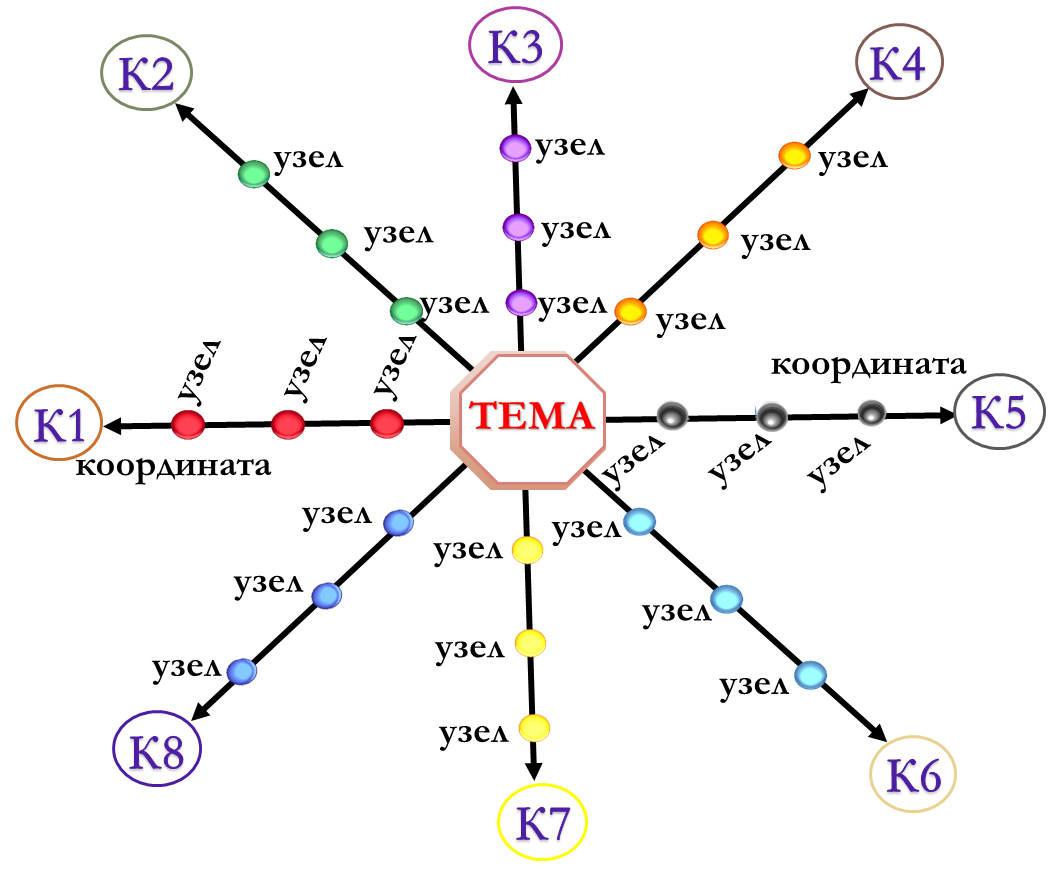         В качестве графической формы инструментов дидактической многомерной технологии В.Э. Штейнбергом предлагается восьмилучевой знак-символ.         Число координат в логико-смысловой модели равно восьми, что соответствует эмпирическому опыту человека (четыре основных направления: вперед, назад, вправо, влево и четыре промежуточных направления), а также научному опыту (четыре основных направления: север, юг, запад, восток и четыре промежуточных направления).           По Пифагору, восемь—символ гармонии, священное число... означает одновременно два мира—материальный и духовный...          Восьмерка символизирует пары противоположностей. Другие символические значения — любовь, совет, расположение, закон, соглашение. Восемь благородных принципов: 1) правильная вера; 2) правильная ценность; 3) правильная речь; 4) правильное поведение; 5) правильное достижение средств к жизни; 6) правильное стремление; 7) правильная оценка своих действий и восприятие мира органами чувств; 8) правильная концентрация.           Разработанные в «солярной» графике дидактические многомерные инструменты содержат структурированный набор понятий по изучаемой теме в виде семантически связной системы, эффективно воспринимаемой и фиксируемой мышлением человека.         Положительные стороны использования дидактических многомерных инструментов в том, что вербально-визуальное представление знаний поддерживает запоминание и воспроизведение информации.          Таким образом, дидактические многомерные инструменты позволяют видеть весь предмет, тему в обобщенной форме и каждую часть, каждый существенный элемент отдельно.         Следующая инновационная технология - «Перевернутый класс». «Перевернутый класс» — это инновационный сценарий обучения. Его отличие от традиционного сценария заключается в том, что теоретический материал изучается самостоятельно до начала урока (как правило, посредством информационных и коммуникационных технологий: видеолекции, аудиолекции, интерактивные материалы и т. п.), а высвобожденное время на уроке направлено на решение проблем, сотрудничество, взаимодействие с учениками, применение знаний и умений в новой ситуации и на создание учениками нового учебного продукта."Перевёрнутое обучение" (flipped learning) — это одна из моделей смешанного обучения, при которой вместо домашнего задания учащиеся работают в онлайн среде с использованием собственных электронных устройств с доступом в Интернет, знакомятся с новым или закрепляют изучаемый материал. Часто при реализации такой модели используются учебные видеоматериалы.  Суть методики «перевернутого» класса можно свести к трём основным компонентам: Подготовка (подбор или создание) учителем виртуальной образовательной среды: видеоуроков, презентаций, иных материалов и заданий к ним, а также выбор электронного сервиса для обратной связи с учениками. Организация учебной деятельности: определение учителем ключевых компетенций по теме, форм работы с учениками на уроке, подготовка заданий для работы учеников в классе. В то же время ученики в процессе совместной работы с учителем решают дополнительные задачи: углубление, закрепление и повторение пройденного материала. Текущая и итоговая оценка знаний и компетенций учеников. Учитель может выбрать совместно с учащимися несколько форм итоговой работы, например, в виде теста или проекта.             Основное преимущество перевернутого класса заключается в такой организации учебной работы, при которой: − Поддерживается развитие качеств и умений XXI века, таких как сотрудничество, творческий подход, способность решать проблемы, самостоятельность, грамотность в области информационно-коммуникационных технологий (ИКТ); − Обеспечивается возможность для поддержки развития каждого учащегося. Таким образом, можно выделить несколько главных компонентов, которые нужно учесть при подготовке урока по сценарию «перевернутого» класса: объем необходимых знаний, который должны получить учащиеся. Причем лучше всего разделить эти знания на две группы: в первую группу войдут те знания, которые будут переданы непосредственно при помощи видеолекций учителя, а во вторую группу те, которые ученики получат в ходе самостоятельной практической деятельности.           Определить виды практических работ, которые будут выполняться на уроках совместно учителем и учениками, индивидуальные и групповые работы, домашние задания. Определить, какие материалы (продукты) в виде конспектов, презентаций, проектных работ должны разработать учащиеся во время прохождения курса. В какой форме они будут представлены учителю, классу и даже родителям и пр. Есть ли необходимость сохранить их после завершения обучения или сделать общедоступными в сети Интернет. Приготовить (создать или найти) видеолекции и задания к ним, вспомогательные материалы, содержащие памятки, алгоритмы, шаблоны, на которые будут ориентироваться учащиеся, выполняя свои работы. Ясно, что главным примером и эталоном для работ учеников будут являться материалы (продукты), разработанные учителем, особенно если он выполнил их самостоятельно. Придумать гибкую систему оценивания работ учеников, конкретные критерии для выставления отметок. Причем они должны быть максимально доступны ученикам для того, чтобы они имели возможность самостоятельно оценить свою деятельность. Оценки не должны наказывать ученика, но показывать ему возможности для дальнейшего совершенствования. Установить виды и способы коммуникации с учениками и получения от них обратной связи. Продумать систему работы, при которой учитель сможет уделить достаточно внимания каждому обучаемому.                На уроке происходит закрепление изученного и актуализация полученных знаний, которая может проходить в формате семинара, ролевой игры, проектной деятельности и других интерактивных формах. Эту форму часто сравнивают с решением домашнего задания в классе (отсюда и метафора «перевернутого класса»).          Использование данной модели позволяет уйти от фронтальной формы работы в классе и реализовать интерактивные формы работы на уроке, а учебная дистанционная среда даёт возможность учителю сразу же проверить понимание нового материала учащимися. Для этого достаточно создать соответствующие задания и загрузить их в дистанционную оболочку или разместить в сети Интернет.          Информация об успешности освоения дома нового материала каждым учеником позволяет учителю оперативно скорректировать сценарий урока. Например, учитель может организовать игру для учеников, которые успешно освоили новый материал, и в это время поработать с группой учащихся, которые не ознакомились с новым материалом дома или не разобрались в нём.         Реализация технологии "Перевернутый класс" позволяет: сократить время на объяснение материала за счет домашнего знакомства с теорией; осуществить индивидуальный подход за счет того, что усваивать теорию каждый ученик может в своем темпе; есть возможность многократно к ней вернуться; использовать на уроке деятельностный подход; работать дифференцировано с обучающимися.            Обучение в сотрудничестве (cooperative learning), обучение в малых группах использовалось в педагогике довольно давно. Оно является важным элементом прагматического подхода к образованию в философии Дьюи (1970), его проектного метода. Обучение в малых группах использовалось в Западной Германии, Нидерландах, в Великобритании, Австралии, Израиле, Японии. Но основная идеология обучения в сотрудничестве была детально разработана тремя группами американских педагогов: из университета Джона Хопкинса (Р. Славин), университета Миннесота (Роджер Джонсон и Дэвид Джонсон), группой Дж. Аронсона, Калифорния.            С тех пор, разумеется, идеи обучения в сотрудничестве получили свое развитие усилиями многих педагогов во многих странах мира, ибо сама идея обучения в сотрудничестве чрезвычайно гуманна по самой своей сути, а, следовательно, педагогична, хотя и имеет заметные различия в вариантах в разных странах. Чтобы понять эту идею, авторы метода советуют обратиться к нашему пониманию слова «ошибка». Скорее всего, ошибку можно определить как неверное действие или утверждение, исходящее из неверного суждения, неадекватного знания или невнимания. Такое понимание очень близко к определениям, которые дают толковые словари. К этому  определению можно добавить следующую фразу: «что указывает на необходимость дополнительной практики и большей тренировки, чтобы овладеть необходимым умением или знанием». Если Вы понимаете, что ошибки учащихся показывают только то, что они еще не овладели необходимыми умениями, то Вы будете рассматривать их просто как факт. Следовательно, вам нужно предоставить вашим учащимся возможность дополнительной практики, причем в таком объеме, пока они (каждый в отдельности и все вместе) не овладеют знанием в достаточной мере.           Если же Вы рассматриваете ошибку как нежелание учащегося работать, его неспособность, в этом случае Вы, скорее всего, откажете ему в дополнительной практике, в дополнительных разъяснениях, пока «он не научится хорошо вести себя».           Но, с другой стороны, совершенно очевидно, что если учащийся не допускает ошибок в выполнении задания, это означает, что он научился его выполнять и таким учащимся дополнительная практика не нужна. Значит ошибки - это всего лишь индикатор того, нуждается ли учащийся в помощи, в дополнительной практике.          Вы не в состоянии оказать эту помощь каждому конкретному учащемуся в группе. Эту ответственность Ваши учащиеся в состоянии взять на себя сами, если они будут работать в небольших группах и отвечать за успехи каждого, если они научатся помогать друг другу. На педагогическом языке это означает, что необходимо использовать методы, адекватные данной задаче. Можно учиться в коллективе (с преобладанием фронтальных видов деятельности), где сильный учащийся всегда в выигрыше: он быстрее «схватывает» новый материал, быстрее его усваивает и педагог в большей мере опирается именно на него. А слабый раз от разу становится еще слабее, поскольку ему не хватает времени, чтобы все четко понять, ему не хватает характера, чтобы задать педагогу вопросы, соответственно он не может быстро и правильно отвечать и только "тормозит" ритмичное продвижение ко всеобщему успеху. Можно учиться индивидуально, используя соответствующие методики и учебные материалы. Тогда учащийся замыкается на себе, на своих удачах и неудачах. Его абсолютно не интересует, как дела у соседа. Если материал ему не дается, это его проблемы.         А можно учиться по-другому, когда рядом с тобой твои товарищи, у которых можно спросить, если что-то не понял, можно обсудить решение очередной задачи. А если от твоего успеха зависит успех всей группы, то ты не сможешь не осознавать ответственность и за свои успехи, и за успехи твоих товарищей. Именно от осознания данного факта авторы метода обучения в сотрудничестве и отталкивались. В процессе обучения ошибаются все. Только одним нужно больше времени и усилий, чтобы овладеть материалом, другим меньше. Как это сделать - дело методики!         Практика показывает, что вместе учиться не только легче и интереснее, но и значительно эффективнее. Причем важно, что эта эффективность касается не только академических успехов учащихся, их интеллектуального развития, но и нравственного. Помочь другу, вместе решить любые проблемы, разделить радость успеха или горечь неудачи - также естественно, как смеяться, петь, радоваться жизни.         Главная идея обучения в сотрудничестве - учиться вместе, а не просто что-то выполнять вместе!               Рассмотрим наиболее интересные варианты этого метода: 1.Student Team Learning (STL, обучение в команде) 2.Jigsaw (пила) 3.Learning Together (учимся вместе). 1. Student Team Learning (STL, обучение в команде)          Этот метод уделяет особое внимание "групповым целям" (team goals) и успеху всей группы (team success), которые могут быть достигнуты только в результате самостоятельной работы каждого члена группы (команды) в постоянном взаимодействии с другими членами этой же группы при работе над темой/проблемой/вопросом, подлежащими изучению. Таким образом, задача каждого учащегося состоит не в том, чтобы выполнить какое-то задание, а в том, чтобы каждый участник команды овладел необходимыми знаниями, сформировал нужные навыки, и при этом вся команда знала, чего достиг каждый. Вся группа заинтересована в усвоении учебной информации каждым ее членом, поскольку успех команды зависит от вклада каждого, совместном решении поставленной перед ними проблемы. Метод STL сводится к трем основным принципам: "награды" (team rewards) - команды/группы могут получать в виде сертификата, диплома и других видов оценки их совместной деятельности, если они превзойдут установленный для них критерий. Группы не соревнуются друг с другом, так как все команды имеют разную "планку" и время на ее достижение; "индивидуальная" (персональная) ответственность означает, что успех всей группы зависит от удач или неудач каждого ее члена. Это стимулирует всех членов команды следить за успехами друг друга и всей командой приходить на помощь своему товарищу в усвоении, понимании материала так, чтобы каждый чувствовал себя экспертом по данной проблеме; равные возможности для достижения успеха означают, что каждый учащийся приносит очки своей группе, которые он зарабатывает путем улучшения своих собственных предыдущих результатов. Сравнение, таким образом, проводится не с результатами других учеников этой или других групп, а с собственными, ранее достигнутыми результатами. Это дает продвинутым, средним и отстающим ученикам равные возможности в получении очков для своей команды, так как, стараясь изо всех сил улучшить результаты предыдущего опроса, зачета, экзамена (и улучшая их) и средний, и отстающий ученики приносят своей команде равное количество баллов, что (как показали исследования в J.Hopkins University, R.Slavin) позволяет им чувствовать себя полноправными членами команды и стимулирует желание поднимать выше свою персональную "планку". 2. Jigsaw ("Пила")           Другая разновидность обучения в сотрудничестве разработана Elliot Aronson в . Учащиеся разбиваются на группы по 4-6 человек для работы над учебным материалом, который состоит из отдельных фрагментов. Например, тема "Биография" может быть разбита на: ранние годы жизни, первые достижения, средние и поздние годы жизни, влияние на историю. Каждый член группы находит материал по своей части. Затем учащиеся, изучающие один и тот же вопрос, но состоящие в разных группах, встречаются и обмениваются информацией как эксперты по данному вопросу. Это называется "встречей экспертов". Затем они возвращаются в свои группы и обучают всему новому, что узнали сами, других членов группы. Те, в свою очередь, докладывают о своей части задания. Так как единственный путь освоить материал всех фрагментов и таким образом узнать всю биографию данного человека - это внимательно слушать своих партнеров по команде и делать записи в тетрадях, никаких дополнительных усилий со стороны учителя не требуется. Учащиеся чрезвычайно заинтересованы, чтобы их товарищи добросовестно выполнили свою задачу, так как это может отразиться на их итоговой оценке. Отчитывается по всей теме каждый в отдельности и всей командой. 3. Jigsaw-2 ("Пила-2")           В . R.Slavin разработал модификацию метода Jigsaw, который предусматривал работу учащихся группами в 4-5 человек. Вместо того, чтобы каждый член группы получал отдельную часть общей работы, вся команда работает над одним и тем же материалом. Но при этом каждый член группы получает тему, которую разрабатывает особенно тщательно и становится в ней экспертом. Встречи экспертов из разных групп остаются. В конце цикла все учащиеся проходят индивидуальный контрольный срез, который оценивается. Результаты учащихся суммируются. Команда, сумевшая достичь наивысшей суммы баллов, награждается. 4. Learning Together (Учимся вместе)           Метод разработан в университете штата Миннесота в 1987 году (David Johnson, Roger Johnson). Класс разбивается на однородные (по уровню обученности) группы по 3-5 человек. Каждая группа получает одно задание, которое является подзаданием какой-либо большой темы. Основные принципы: награды команде, индивидуальный подход, равные возможности - работают и здесь. Группа получает награды в зависимости от достижений каждого. По мнению разработчиков данного метода, большое внимание должно быть уделено учителем вопросу комплектации групп (с учетом индивидуальных и психологических особенностей каждого члена) и разработке задач для каждой конкретной группы.          С первого взгляда может сложиться впечатление, что в основе метода обучения в сотрудничестве лежит хорошо известная в методике форма группового обучения. И все же можно выделить три отличия работы в малых группах по методике обучения в сотрудничестве от других форм работы в малых группах: Взаимозависимость членов группы между собой наряду с личной ответственностью каждого члена группы за свои успехи и успехи своих товарищей. Специальное внимание уделяется социальным аспектам обучения: способам общения между членами группы. Этому аспекту специально обучают, он обсуждается на уровне группы и всего класса. Общая оценка работы группы (описательного плана, не всегда в баллах) складывается из оценки формы общения учащихся в группе наряду с академическими результатами работы. После совместной работы отводится специальное время для обсуждения вопроса, как ученики работали, помогая друг другу. Они обсуждают свое поведение, что удалось и намечают пути совершенствования своего сотрудничества. Каждый из указанных аспектов необходим для плодотворной работы группы. Главное, чтобы деятельность учащихся была структурирована таким образом, чтобы они были вовлечены в активную совместную деятельность с личной ответственностью за действия каждого и собственные действия. Существует три типа взаимозависимости участников совместного обучения: Зависимость от единой цели, которая осознается учащимися и которую они могут достичь только совместными усилиями. Зависимость от источников информации, когда каждый ученик группы владеет только частью общей информации или источника информации, которая необходима для решения поставленной общей задачи; каждый должен внести свой вклад в решение общей задачи. Зависимость от формы поощрения. Каждый учащийся получает одинаковую оценку за работу. Либо все поощряются одинаково, либо не поощряются никак. Ниже приводятся примеры предлагаемых способов структурирования взаимозависимости по разным аспектам: Цели:единый результат от всей группы (в виде одного сочинения, рисунка, задачи, модели, пр.); подпись каждого члена группы под каждой сдаваемой работой от группы; таблица успехов каждого члена группы по каждой теме (в описательной форме с указанием, что требует дополнительной практики); каждый член группы заполняет собственный рабочий лист, любую работу, но учитель берет для анализа один/одну от группы на свой выбор, исправляет ошибки, оценивает. Источники информации:материалы по типу "Jigsaw": каждый член группы имеет на руках только свою часть материала, задания, который он должен выполнить индивидуально, самостоятельно; письменное задание, в котором каждый ученик должен предложить свое решение; распределение ролей; ограничение материала. Поощрения:балльная оценка; похвала учителя; поощрение группы путем:а) выделения дополнительного времени для чтения;б) предоставления свободного времени; в) определенной атрибутикой; запись индивидуальных и групповых достижений в специальный журнал. Взаимозависимость по указанным аспектам предполагает и индивидуальную ответственность за общий результат. Цель, задача, которая ставится перед группой, предполагает владение учебным материалом каждым учащимся группы. Среди возможных способов обеспечить такую ответственность можно выделить следующие: выделить одного из учащихся группы и попросить его рассказать об общем замысле решения задания, плане и т.д.; распределить учебный материал, виды деятельности между учащимися по типу "Jigsaw"; оценка, которую получает группа, является как бы исходной, ее можно улучшить, если каждый учащийся группы сможет что-то добавить к сказанному, сделанному, и прочее.Технология  графического сгущения учебной информации          Учеными уже давно доказан тот факт, что человек более 80 % информации воспринимает визуально. Казалось бы, клиповое мышление, о котором сегодня говорят психологи, должно было обусловить «прозрение» современного человека, однако практика показывает, что всё это привело к возникновению своеобразного «визуального хаоса». В последнее время  даже возникает  такой термин, как «мозаичная культура» - культура, которая  «воспринимается человеком почти непроизвольно, в виде кусочков, выхватываемых из омывающего человека потока сообщений». Причем отрицается ценностное значение визуального образа, основанного на переживание личностного смысла.           Иными словами, информационная насыщенность  не привела  к  усвоению учебной информации. Поэтому необходимы такие средства обучения, которые способствовали бы работе с большим объемом информации.            По данным психологов, новая информация усваивается и запоминает лучше тогда, когда знания и умения «запечатлеваются» в системе визуально-пространственной памяти, следовательно, представление учебного материала в структурированном виде позволяет быстрее и качественнее усваивать новые системы понятий, способы действий.  Реальная жизнь требует использование таких технологий, которые способствовали бы преодолению «визуального хаоса» и позволили бы решить целый ряд педагогических задач:•	обеспечение интенсификации обучения, •	активизация учебной и познавательной деятельности,•	 формирование и развитие критического и визуального мышления, зрительного восприятия, образного представления знаний и учебных действий, •	передача знаний и распознавания образов,•	 повышение визуальной грамотности и визуальной культуры.       Эти задачи способна «решить» технология  графического сгущения учебной информации. Задача педагога сделать простым и понятным материал, с тем чтобы большее количество информации было усвоено за меньший промежуток времени, так как путь простого увеличения количества учебного времени давно исчерпан. Другими словами, задача сводится к интенсификации процесса обучения, увеличению «плотности», «насыщенности», «концентрации» учебного времени. Эта задача связана с необходимостью сгустить (уплотнить, сжать) учебную информацию».          Процесс графического уплотнения учебных знаний, состоит из трех этапов-уровней: кодирования знаний, укрупнения (ранее закодированного), структурирования (ранее укрупненного).         На первом этапе происходит осмысление содержания преподаваемого материала: выявляются основные дидактические единицы, а затем учебный материал кодируется. Под кодированием учебной информации понимают процесс сокращенной записи отдельных понятий, определений, фактов, явлений, величин и т.д. при помощи определенных знаковых, рисуночных или цветовых кодов.        Под укрупнением закодированного материала понимают нахождение общих и различных черт, выделение взаимосвязей (логических, ассоциативных, формальных и т.п.) между ними, сплочение информации в единое целое в виде мнемонических или логических средств укрупнения. Материал, организованный каким-либо способом (визуально, семантически или путем классификации) запоминается и воспроизводится гораздо легче, чем неорганизованный материал.       Под структурированием укрупненного материала понимают создание крупноблочных графических опор, таких как блок-схемы, граф-схемы, логико-смысловые модели. Учебному материалу придается целостная форма, которая позволяет с наибольшим эффектом усваивать данную информацию.       Различные схемы, исходя из их назначения в образовательном процессе, могут выполнять следующие функции: обучающую, контролирующую, диагностическую, корригирующую, гностическую.  Учитывая многофункциональность схем, их можно условно разделить на:· схемы-опоры в виде учебных карт, формул, инструкций, облегчающие усвоение словесно излагаемого материала;· граф-схемы, упорядочивающие связи между отдельными элементами, облегчающие логическую классификацию изучаемого материала;· схемы распознавания, используемые обычно в технических науках;· блок-схемы, являющиеся средством моделирования и анализа деятельности.         Для эффективного использования схем, обучающиеся должны владеть навыкам анализа, синтеза, сравнения. В отличие от обычных графически выполненных схематических рисунков, широко используемых в обучении, граф-схемы представляют собой качественно новое средство, позволяющее определить поток словесных рассуждений в виде логических отношений и связей между его отдельными элементами. Граф-схему можно охватить одновременно («единым взором») в отличие от словесного текста, который воспринимается только при последовательном чтении.      Граф-схемы способствуют освобождению от второстепенных сведений, нерационального расположения теоретического материала, исключают разрозненность учебного материала, обеспечивают обобщение и систематизацию, устраняют перегрузки, экономят учебное время.        Граф-схема подключает неиспользованные резервы мышления, а именно - создаёт символический и словесный образы в пределах одного восприятия, что означает двустороннюю перекодировку информации между правополушарными и левополушарными механизмами памяти и мышления. В большинстве видов человеческой деятельности преобладает функционирование или левого, или правого полушария мозга. Поэтому процесс обучения должен строиться с учётом индивидуально-психологических особенностей личности, что необходимо для более глубокого усвоения изучаемого материала.          Использование графических схем позволяет учащимся выявлять логические отношения и взаимосвязи между этапами рассуждений, учит планировать свою деятельность, развивает наблюдательность и самостоятельность.      При составлении опорных схем и опорных конспектов, необходимо учитывать следующие основные требования к изображаемой информации: лаконичность (краткость и четкость изложения); емкость (краткость и содержательность изложения); ассоциативность (установление сходства и различия между представлениями), структурность (стройность, связность крупных блоков); смысловой акцент (оригинальное расположение символов; отделение одного блока от другого при помощи специальных фигур, обводок и т.д.; цветовое решение); понятность, доступность воспроизведения.         В хорошей символической схеме учебный материал «упакован» так, что в устном его озвучивании можно многократно варьировать отдельными частями схемы. Вариативное синонимическое повторение позволяет раскрыть учебный материал с разных сторон, держа в памяти всю его целостность и внутреннюю стройность. При этом должны быть как вербально, так и визуально выделены главные и вспомогательные информационные единицы схемы.        Следует учитывать, что при уплотнении учебного материала прочность усвоения достигается при подаче учебной информации одновременно на четырех кодах: рисуночном, числовом, символическом и словесном, что способствует развитию определенных профессиональных компетенций студентов.       Данная технология опирается на психологические особенности  мышления. К особенностям мышления относят наличие стадий: активации, инкубации (созревание), инсайта (проникновение в суть, озарение), рефлексии. Фазы технологии инструментально обеспечены методическими приемами.        Ментальная карта- способ развития визуального восприятия, визуального воображения. Это инструментарий для отображения в виде схем мыслей, планов, действий. Он позволяет не только фиксировать уже имеющуюся информацию, но и  развивать мысль, визуализировать мышление. Прием разработан психологом Тони Бьюзеном. Обладанием навыком использования ментальных карт позволяет эффективнее запоминать и обрабатывать информацию.Визуальная система координат – авторский вариант ментальной карты. Помогает работать с таким понятием, как «хронотоп» ( художественное время), например, в произведении М. Булгакова «Мастер и Маргарита», дать оценку истинным и ложным ценностям в художественном произведении.Гугл-карта – это не столько приложение, сколько прием, способствующий сжатию информации (при изучении биографии поэта или писателя, при изучении хронотопа ( художественного пространства) и ее развертыванию.Скрайбинг- создание небольших понятных рисунков, которые делают смысл лекции или презентации более понятным. Успех и эффективность скрайбинга объясняется тем, что человеческий мозг, склонный рисовать картинки, мыслит образами, а язык рисунка – универсальный язык. Опорная схема – прием концентрации внимания на тексте, проблемк, регулятор погружения в ткань повествования. Это одно из активных деятельностных средств при работе с текстом, так как помогает учащимся разобраться в содержании произведения. Схемы, построенные  пи изучении  произведения, помогают систематизировать материал и подготовить ученика к написанию сочинения.Кластер (кисть, гроздь) - графическая форма организации информации, основанная на  выделении смысловых единиц, которые фиксируются в виде схемы с обозначением всех связей между ними. Он представляет собой изображение, способствующее систематизации и обобщению учебного материала. Прием «Образ и мысль» основан чувственно- эстетическом восприятии произведения искусства. Это стратегия вопросов, помогающих раскрыть суть картины, своеобразный диалог  с ней: что вы видите? Кто видит что-то другое? Где находился художник? Какое у него было настроение? Как, по-вашему, называется картина? Это способ развития образного  мышления посредством  проникновения в суть картины. Авторский прием «Оживление картины» помогает глубже понять ее содержание: предлагаю детям представить себя в роли героев картины. Герои могут задавать друг другу вопросы, спорить, искать пути решения проблемы. К примеру, при  работе над произведением А.С. Пушкина  «Станционный смотритель» работаем с картиной Рембрандта  «Возвращение блудного сына». Вопрос к отцу: что вы чувствовали, когда сын решил уйти от вас? Когда вернулся? Вопрос к сыну: что вы почувствовали, когда увидели отца?Кроссенс - «пересечение смыслов». Девять изображений расставлены в нём таким образом, что каждая картинка имеет связь с предыдущей и последующей. Задача: составить ассоциативную цепочку, посредством взаимосвязи изображений. Суть приема в том, что картинки, ушедшие с поля зрения, тут же забываются. «Умные картинки» кроссенса устроены по-другому: Они  возникают пошагово, постепенно дополняя смыслы. В поле зрения учеников  остаются визуальные образы. Кроссенс можно усложнить. За каждой картинкой может  содержаться информация, изучив которую, дети будут готовы создать ассоциативную цепочку.Прием ассоциаций – прием, основанный на «связи между отдельными представлениями, при котором одно из представлений вызывает другое». Данный прием позволяет работать с цветописью на уроках литературы. Так, при изучении  стихотворения С. Есенина «Осень» работаем с ассоциациями к цветовым эпитетам  («рыжему», «синему», «красному»).  Прием не только развивает   образное мышление,  но и позволяет понять символику произведения, подтекстовую информацию. Фоноспектограмма – прием, разработанный А.П.Журавлевым . Он предположил, что не только слова, но и звуки обладают цветом: а- красный, и- синий, о- желтый...Этот прием позволяет увидеть «цветную музыку» стихотворения. Например, в поэме А. Блока «Двенадцать» первые строки  стихотворения окрашены в спокойные цвета. К середине поэмы  нагнетание красного (тревожного) цвета- и черного ( темно-синего). Красный - это  цвет боевых знамен революции, победно развевающихся над идущими «державным шагом» красногвардейцами, цвет «мирового пожара». Блок воспринял революцию как разрушительную стихию, пришедшую на смену обветшалой культуре. Гибель старой культуры, цивилизации, всего старого мира. Но А. Блок верил в революцию, в то, что ее участники сумеют преобразовать мир. Эта надежда воплощена в желтом  цвете ( преобладает в последних строках поэмы), который всегда был символом духовности, света. Именно в последних строках появляется Образ Иисуса Христа - вестника нового мироустройства      Таким образом, «сжатие» и «раскодирование»  учебной информации в рамках технологии графического сгущения учебной информации технологически могут быть достигнуты разными методическими приемами. Эти приемы можно использовать на разных этапах урока. Важно помнить, что данные приемы не самоцель, а средство достижения результата. Они способствуют не только умению работать с большим объемом информации, но и умению порождать новые визуальные образы и их вербализации.         Современный процесс обучения невозможно представить без использования интерактивных технологий. При использовании интерактивных методов обучаемый становится полноправным участником процесса восприятия, его опыт служит основным источником учебного познания. Преподаватель не даёт готовых знаний, но побуждает обучаемых к самостоятельному поиску. По сравнению с традиционными формами ведения занятий, в интерактивном обучении меняется взаимодействие преподавателя и обучаемого: активность педагога уступает место активности обучаемых, а задачей педагога становится создание условий для их инициативы.Суть интерактивного обучения состоит в том, что учебный процесс организован таким образом, что практически все учащиеся оказываются вовлеченными в процесс познания, они имеют возможность понимать и рефлекcировать по поводу того, что они знают и думают. Совместная деятельность учащихся в процессе познания, освоения учебного материала означает, что каждый вносит свой особый индивидуальный вклад, идет обмен знаниями, идеями, способами деятельности. Причем, происходит это в атмосфере доброжелательности и взаимной поддержки, что позволяет не только получать новое знание, но и развивает саму познавательную деятельность, переводит ее на более высокие формы кооперации и сотрудничества, развивает личные качества участников.   Интерактивные экскурсии, использование кейс-технологий, круглый стол, мозговой штурм, дебаты, деловые и ролевые игры, дискуссии, тренинги, работа в группах, имитационные игры (игровое моделирование), «аквариум», «карусель», «дерево решений», «гражданские слушания», «займи позицию», «ранжирование» – вот далеко не полный перечень интерактивных форм работы, применяемых в настоящее время. Технологий интерактивного обучения существует огромное количество, и каждый учитель может самостоятельно придумывать новые формы работы с классом.   При традиционных методах обучения учитель чаще всего работает сразу со всем коллективом класса с преобладанием фронтальных видов деятельности, где сильный ученик всегда в выигрыше: он быстрее «схватывает» новый материал, быстрее его усваивает, и учитель в большей мере опирается именно на него. А слабый раз от разу становится еще слабее, поскольку ему не хватает времени, чтобы все четко понять, ему не хватает характера, чтобы задать учителю вопросы, соответственно он не может быстро и правильно отвечать и только «тормозит» ритмичное продвижение класса к успеху. У него постепенно развивается по определению психологов «выученная беспомощность».   А можно учиться по-другому, когда рядом с тобой твои товарищи, у которых можно спросить, если что-то не понял, можно обсудить решение очередной задачи, т.е. использовать методику работы в группах. Данная методика основывается на взаимном обучении при совместной работе учащихся в малых группах. Основная идея этого метода проста: учащиеся объединяют свои интеллектуальные усилия и энергию для того, чтобы выполнять общее задание или достичь общей цели (например, найти варианты решения проблемы).Эту технологию можно использовать при изучении нового материала, при закреплении, на разных этапах урока. При изучении нового материала учащихся делят на группы по 4-5 человек, и они создают кластер, опорную схему, затем защищают свою работу перед классом, и выбирается та, которая наиболее информационна и доступна для понимания всех учащихся. При закреплении материала ребятами работаем в мини-группах по 2 человека: они решают вместе поставленную задачу, проверяют знание теории, осуществляют взаимопроверку, оценивают работу партнёра. При групповой работе от успеха одного ее члена зависит успех всей группы, и каждый не сможет не осознавать ответственность и за свои успехи, и за успехи своих товарищей. Практика показывает, что вместе учиться не только легче и интереснее, но и значительно эффективнее. Причем важно, что эта эффективность касается не только академических успехов учеников, их интеллектуального развития, но и нравственного. Помочь другу, вместе решить любые проблемы, разделить радость успеха или горечь неудачи – также естественно, как смеяться, петь, радоваться жизни. Каждый урок с применением групповой работы – ступенька в развитии творческого потенциала школьника, его самопознания, самовоспитания и саморазвития.         Итак, интерактивное обучение формирует способность мыслить неординарно, по-своему видеть проблемную ситуацию, выход из нее. Школьники учатся обосновывать свои позиции, свои жизненные ценности. Интерактивные методы обучения развивают такие черты, как умение выслушивать иную точку зрения, умение сотрудничать, вступать в партнерское общение, проявляя при этом толерантность по отношению к своим оппонентам, необходимый такт, доброжелательность к участникам процесса совместного поиска истины. В интерактивном обучении каждый успешен, каждый вносит свой вклад в общий результат групповой работы, процесс обучения становится более осмысленным и увлекательным.   Интерактивное обучение повышает мотивацию участников в решении обсуждаемых проблем, что дает эмоциональный толчок к последующей поисковой активности участников, побуждает их к конкретным действиям. Развиваются следующие компоненты ключевых компетенций: умения решать проблемы, общаться, применять предметные знания на практике, умение вести переговоры, брать на себя ответственность, толерантность, рефлексивные умения   Прекрасные возможности для поисковой и исследовательской деятельности школьников дает метод проектов. Метод проектов – технология, которая включает в себя совокупность исследовательских, поисковых, проблемных методов, творческих по своей сути, которые позволяют решить ту или иную проблему в результате самостоятельных действий учащихся с обязательной презентацией этих результатов. Метод проектов – это способ достижения дидактической цели через детальную разработку проблемы, которая должна завершиться вполне реальным, осязаемым практическим результатом, оформленным тем или иным способом. Данная технология дает возможность:не столько передавать ученикам сумму знаний, сколько научить приобретать эти знания самостоятельно, уметь пользоваться приобретенными знаниями для решения новых познавательных и практических задач;развивать умения пользоваться исследовательскими методами: собирать необходимую информацию, факты, уметь их анализировать с разных точек зрения, выдвигать гипотезы, делать выводы и заключения;приобретать и совершенствовать коммуникативные навыки и умения, расширять человеческие контакты, знакомство с людьми и новыми объектами исследования;познакомиться с разными культурами, разными точками зрения на одну и ту же проблему и т.д.            Проектная технология обучения может быть использована в изучении любого предмета, может применяться на уроках и во внеклассной работе. Проект ориентирован на достижение целей самих учащихся, и поэтому он уникален. Проект формирует невероятно большое количество умений и навыков, и поэтому он эффективен. Проект дает столь необходимый школьникам опыт деятельности, и поэтому он незаменим. Метод проектов всегда ориентирован на самостоятельную деятельность обучающихся – индивидуальную, парную, групповую, которую учащиеся выполняют в течение определенного отрезка времени.  В ходе выполнения проекта обучающийся оказывается вовлеченным в активный познавательный творческий процесс; при этом происходит как закрепление имеющихся знаний по предмету, так и получение новых знаний. Кроме того, формируются надпрофессиональные компетенции: исследовательские (поисковые), коммуникативные, организационно-управленческие, рефлексивные,  умения и навыки работы в команде и др. Есть еще один плюс проектной деятельности. При традиционной системе обучения вопросы воспитания рассматриваются, как правило, с интеллектуальной стороны: моральные принципы должны быть правильно изложены и поняты. В проектной деятельности, основные моральные принципы – взаимопомощь, верность долгу, чувство ответственности за принятые решения – основываются на действии, они должны быть «прожиты».          Говоря о современных средствах и методах обучения и воспитания, нельзя не сказать об ИКТ. Бурное развитие новых информационных технологий и внедрение их в нашу жизнь наложили определенный отпечаток на развитие личности современного ребенка. Не секрет, что мощный поток новой информации, рекламы, применение компьютерных технологий в телевидении, распространение игровых приставок, электронных игрушек и компьютеров оказывают большое влияние на воспитание ребенка и его восприятие окружающего мира.  Сочетая в себе возможности телевизора, видеомагнитофона, книги, калькулятора, являясь универсальной игрушкой, способной имитировать другие игрушки и самые различные игры, современный компьютер вместе с тем является для учащихся тем равноправным партнером, которого им так порой не хватает. Терпеливый товарищ и мудрый наставник, творец сказочных миров и персоналий, вершина интеллектуальных достижений человечества, – компьютер играет все большую роль в досуговой деятельности современных детей, в формировании их психофизических качеств и развитии личности. Использование компьютеров в учебной и внеурочной деятельности школы выглядит очень естественным с точки зрения ребенка и является одним из эффективных способов повышения мотивации и индивидуализации его учения, развития творческих способностей.   Компьютеризация образовательного процесса открывает новые пути в развитии мышления, предоставляя новые возможности для активного обучения, развития и воспитания школьников. С помощью компьютера проведение уроков, а также всевозможных классных и школьных мероприятий становится более эффективным, а огромный поток информации – легкодоступным. Проникновение современных информационных технологий в сферу образования позволяет педагогам качественно изменить содержание, методы и организационные формы обучения и воспитания.На сегодняшний день существует достаточно большое количество педагогических технологий обучения, как традиционных, так и инновационных. Нельзя сказать, что какая-то из них лучше, а другая хуже, или для достижения положительных результатов надо использовать только эту и никакую больше.На мой взгляд, выбор той или иной технологии зависит от многих факторов:  контингента учащихся, их возраста, уровня подготовленности, темы занятия и т.д.И самым оптимальным вариантом является использование смеси этих технологий. Так учебный процесс в большинстве своем представляет классно-урочную систему. Это позволяет вести работу согласно расписания, в определенной аудитории, с определенной постоянной группой учащихся.          Современный урок с использованием инновационных педагогических технологий должен способствовать личностному росту ученика. В ходе урока необходимо дать возможность каждому ученику обрести себя, дать возможность для творческого роста и развития, обеспечить успех в усвоении учебного материала, создать условия для формирования надпрофессиональных компетенций.Литература1 Беспалько, В. П. Слагаемые  педагогической  технологии  [Текст]  / В. П. Беспалько.– М. : Педагогика, 1989. – 192 с. – С. 30. 2.Зимняя, И. А. Ключевые компетентности как результативно-целевая основа компетентностного подхода в образовании [Текст] / И. А. Зимняя. Авторская версия.  – М.: Исследовательский центр проблем качества подготовки специалистов, 2004. 3.Современные системы и технологии обучения. Сборник материалов областной научно-практической конференции. - Тамбов: ТОИПКРО, 2004. - 178 с.4.Штейнберг В.Э. Дидактические многомерные инструменты: теория, методика, практика (монография). — М.: Народное образование, 2002.5.Хуторской, А. В. Ключевые компетенции как компонент личностно-ориентированной парадигмы образования  [Текст]  /  А. В.  Хуторской  // Ученик в обновляющейся школе. Сборник научных трудов. М. , 2002. С. 135-157. 6.Хуторской, А. В. Методика личностно-ориентированного обучения. Как обучать всех по-разному? : пособие для учителя / А. В. Хуторской. – М. : Изд-во ВЛАДОС-ПРЕСС, 2005. – 383 с. 